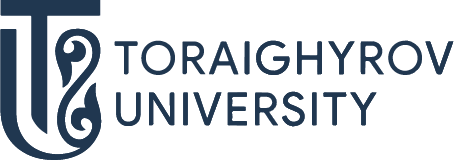 БІЛІМ БЕРУ БАҒДАРЛАМАЛАРЫ ӘЛЕМІН ТАНЫП БІЛ!В021Өнер6B02101 Аспаптық орындаушылықТРАЕКТОРИЯФортепиано тіліІшекті аспаптар; Үрмелі және соқпалы аспаптар.БОЛАШАҚТА ЖҰМЫСПЕН ҚАМТАМАСЫЗ ЕТУСІЗ ҚЫЗМЕТ ІСТЕЙ АЛАТЫН ОРЫНДАР:Мәдениет және өнер ұйымдары; Музыкалық орта оқу орындары;Музыкалық мектептер;Өнер мектебінің;Шығармашылық бірлестіктер;Музыкалық редакциялар, баспалар бар;БАҚ.Сіз қандай қызметте істей аласыз?Солист-аспапшы;Оркестр әртісі;Арнайы Музыкалық пәндер педагогы.Дұрыс таңдау жаса – ToU оқуға кел